SITE OVERVIEW - GREENSITE OVERVIEW - GREENTown   TorquaySite NameLand at Hamelin Way and Moles Lane (Edginswell)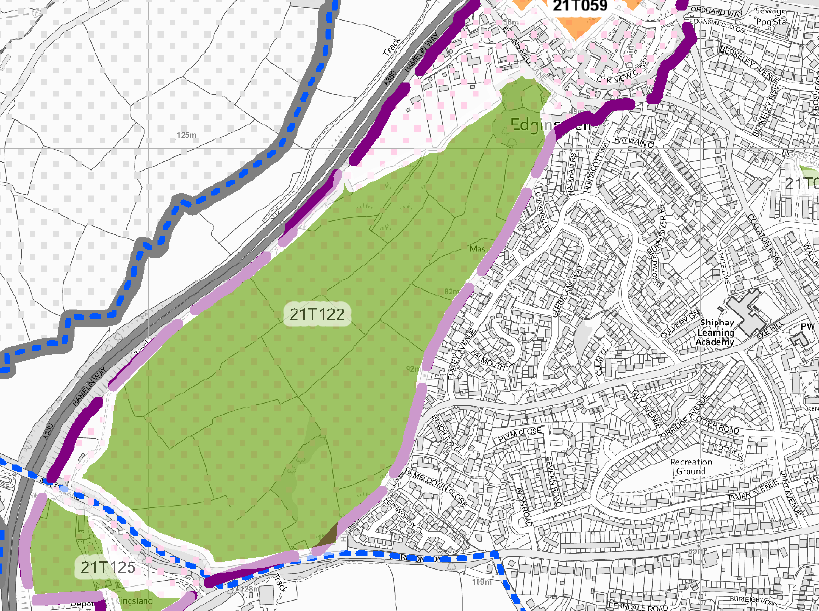 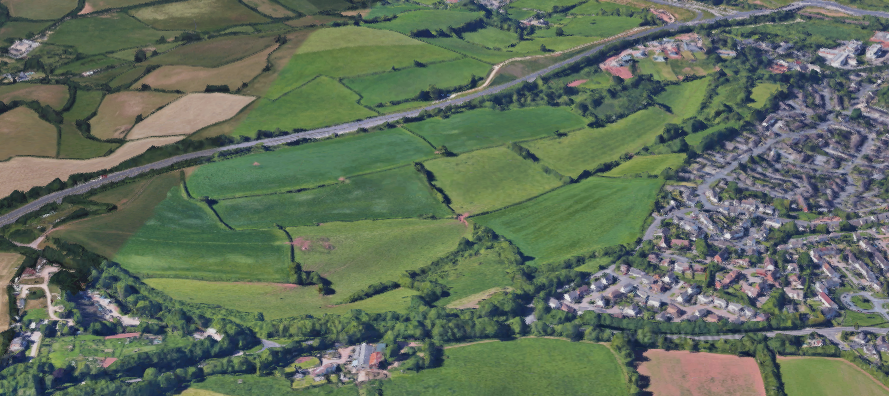 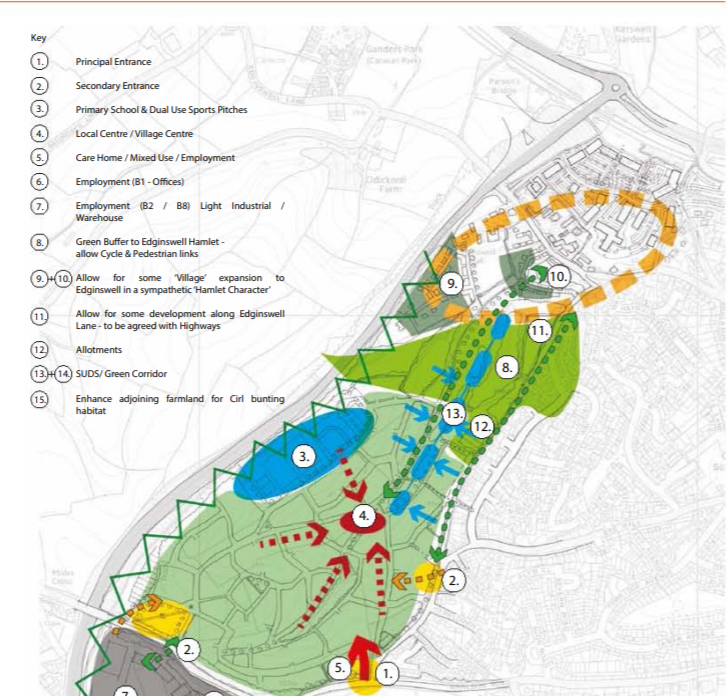 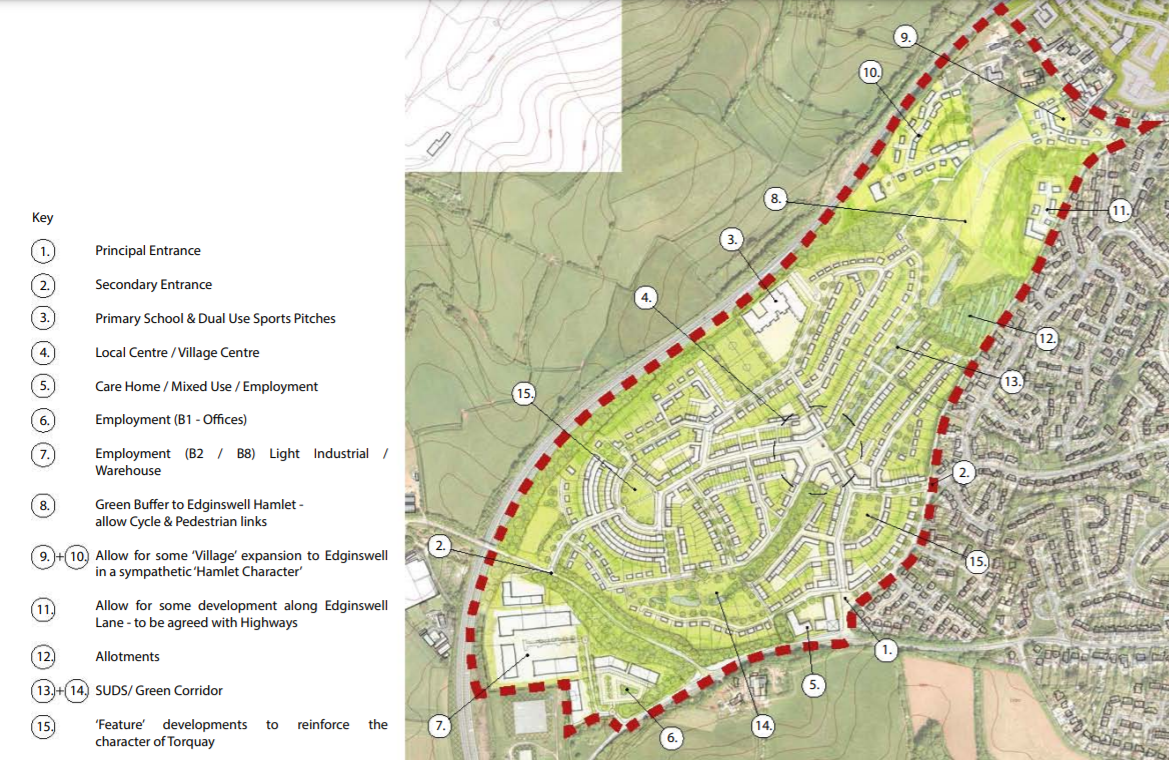 HELAA Reference no.21T122Approx. yield400Suitable: How the principle of development is established Yes allocated Future Growth Area for housing and related developmentin Torquay Gateway (Edginswell) Masterplan Local Plan Policy SS1 and SS2 – identified as a strategic growth areaAvailable: Any change in circumstances since principle established Yes AchievableYes – the steepness of the site effects viability of affordable housing and has led to some delaysCustomer Reference no.Source of Site (call for sites, Local Plan allocation etc.).  Legacy SitesCurrent useAgricultural landSite descriptionA number of fields located to the south east of Hamelin Way. Total site area (ha) Approx. 33ha AVAILABILITY ASSESSMENT Reasonable prospect of delivery (timescale):AVAILABILITY ASSESSMENT Reasonable prospect of delivery (timescale):The next 5 yearsA 6-10 year period200An 11-15 year period200Later than 15 years